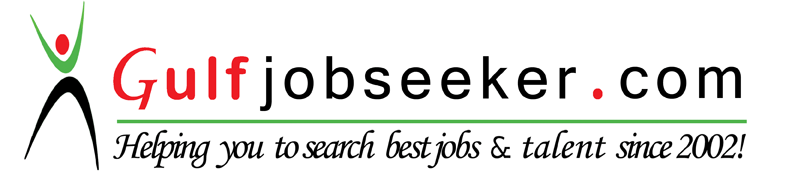 Contact HR Consultant for CV No:340166 E-mail: response@gulfjobseekers.comWebsite: http://www.gulfjobseeker.com/employer/cvdatabasepaid.php OBJECTIVETo work as an early childhood teacher in a reputed institution. Utilize my skills, knowledge and experience for progress of the institution as well as for the development of children and guide them to a positive learning environment.SKILLS Excellent Communication skills to deliver and present learning effectively.Ability to create enthusiastic environment and make learning a happy journey among children.Creative and Imaginative in delivering lessons in a practical and interesting manner among children.Caring attitude to attend to children’s needs and concerns in time.Strong desire to work with children.QUALIFICATIONSBachelor of Arts from University of Mumbai in 2011.Early Childhood Care & Education Programme from National academy, Mumbai in the year 2013.Higher school certificate from University of Mumbai in 2008.Secondary school certificate from University of Mumbai in 2006.CERTIFICATIONSAttended workshops and seminars on Communication skills.As a student I always participated in different extracurricular activities and even won many accolades.WORK EXPERIENCEKindergarten Teacher (KG 2 and KG 1)                                 Muscat-OmanAl Injaz Private School (IGCSE Curriculum)                          2013 to 2016           Tasks & DutiesManaging 2 Classes of 25 students each.Teaching them basics like shape, color, counting etc.Teaching about basics of regular life eating, talking, and behavior.Conducting small games and group activities in the class.Responsible for their physical and mental development.Coordinating with parents and updating about their child’s development and performance.Maintaining the complete records of students.Teaching them about natural things, names of animals, flowers, fruits and vegetables.As per performance giving more attention to weak children.Winner of Best Art & Craft Work (Kindergarten Exhibition 2013-2014)Kindergarten Teacher                                                                Mumbai  IndiaAndheri English School                                                              2010 till 2013           Tasks & DutiesManaging a class of 50 students.Teach alphabet and numeracy along with personal, social and emotional skillsDeveloping creative ideas for making the lessons interesting.Telling stories and poem to entertain the children.Helping the children in drawing, colouring & other art and craft activities.Meeting with fellow teacher to prepare and outline lessons.Organize and take care of the school’s learning materials and resourcesFostering a learning environment in the classroomADDITIONAL SKILLSBasic knowledge of Microsoft Office, Windows & Internet explorer.Able to incorporate fun games and interactive learning activities.Good in art & creative activities (Puppet making)STRENGTHSHard workingCreative and well organizedSelf motivatedLoving and caringExcellent verbal & communication skillsPERSONAL DETAILSDate of Birth:         11th September 1990.Marital Status:       Married.Nationality:            Indian.     DECLARATION I hereby declare that all the above information is true and correct to best of my knowledge.Place: 